                                                                      ЗАТВЕРДЖУЮ                                                             Завідувач ЗДО № 32 «Ластівка»                                                              ________________С.О. АзанієваМеню«25» лютого 2021р.СніданокОбідПолуденок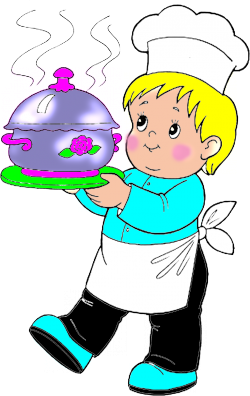 Назва стравияслаясласадсадЯйце варене40404040Каша ячнева50506767Батон37374545Чай150150180180Назва стравияслаясласадсадСуп з галушками 150150200200Шніцель м’ясний3443Каша рисова в’язка5877Буряк тушкований із цибулею3040Хліб20203838Компот із сухофруктів150150180180Назва стравияслаясласадсадКаша молочна з макаронами180220Печиво1010